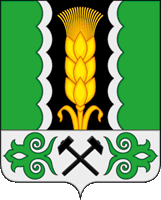   Российская Федерация                                Республика ХакасияАлтайский районАдминистрация Краснопольского сельсоветаПОСТАНОВЛЕНИЕ06.03.2024				       с. Краснополье     		                               № 25О внесении изменений в муниципальную программу «Комплексное развитие транспортной инфраструктуры Краснопольского сельсовета Алтайского района Республики Хакасия на 2020-2030 годы» утвержденную постановлением администрации Краснопольского сельсовета от 30.10.2020 г. №81 Руководствуясь статьями 41, 47 Устава муниципального образования Краснопольский сельсовет, администрация Краснопольского сельсоветаПОСТАНОВЛЯЕТ:1. Внести в муниципальную программу «Комплексное развитие транспортной инфраструктуры Краснопольского сельсовета Алтайского района Республики Хакасия на 2020-2030 годы», утвержденную постановлением администрации Краснопольского сельсовета от 30.10.2020 № 81 (далее Программа) следующие изменения:1.1 В Паспорте Программы строку «Объемы и источники финансирования программы» изложить в новой редакции:1.2 Раздел «6. Перечень мероприятий по проектированию, строительству, реконструкции объектов транспортной инфраструктуры» изложить в новой редакции:«Мероприятия по реконструкции объектов транспортной инфраструктуры на территории Краснопольского сельсовета включают мероприятия по реконструкции следующих автомобильных дорог:- а/д межмуниципального значения 95Н-012 Белый Яр-Бея-Аскиз.Мероприятия по ремонту объектов транспортной инфраструктуры на территории Краснопольского сельсовета включают мероприятия по ремонту следующих автомобильных дорог (с обустройством твердого покрытия там, где его еще нет):с. Краснополье: ул. Трудовая, ул. Колхозная;д. Смирновка: ул. Верхняя (первая очередь 2020-2024 г.г)д. Смирновка: ул. Алтайская – 2025 г.;-остальные улицы населённых пунктов и а/д Смирновка-Новороссийское.»1.3 Таблицу «7.1. Объемы и источники финансирования мероприятий по проектированию, строительству, реконструкции объектов транспортной инфраструктуры Краснопольского сельского совета» изложить в новой редакции:Примечание: Точный объем капитальных вложений в реализацию мероприятий на период 2020-2030 гг. будет определен посредством принятия и утверждения финансирования в бюджетах соответствующего уровня на основании разработанной проектно-сметной документации по объектам».2. Настоящее постановление вступает в силу с момента официального опубликования (обнародования).3. Контроль за исполнением настоящего постановления оставляю за собой.Глава Краснопольского сельсовета                                                                   З.М.КузнецоваОбъемы  и источники финансирования программыОбъемы  и источники финансирования программыОбъем финансирования Программы составляет в 2020-2030 годах – 729 345,99 тысяч рублей за счет бюджетных средств разных уровней и привлечения внебюджетных источников.Бюджетные ассигнования, предусмотренные в плановом периоде 2020-2030 годах могут быть уточнены при формировании проектов бюджетаОбъем финансирования Программы составляет в 2020-2030 годах – 729 345,99 тысяч рублей за счет бюджетных средств разных уровней и привлечения внебюджетных источников.Бюджетные ассигнования, предусмотренные в плановом периоде 2020-2030 годах могут быть уточнены при формировании проектов бюджетаОбъем финансирования Программы составляет в 2020-2030 годах – 729 345,99 тысяч рублей за счет бюджетных средств разных уровней и привлечения внебюджетных источников.Бюджетные ассигнования, предусмотренные в плановом периоде 2020-2030 годах могут быть уточнены при формировании проектов бюджетаМероприятияСтоимость мероприятий, тыс. рублейСтоимость мероприятий, тыс. рублейСтоимость мероприятий, тыс. рублейСтоимость мероприятий, тыс. рублейСтоимость мероприятий, тыс. рублейСтоимость мероприятий, тыс. рублейСтоимость мероприятий, тыс. рублейИсточники финансированияМероприятиявсего202020212022202320242025-2030Воздушный транспорт-Водный транспорт-Железнодорожный-АвтомобильныйМероприятия по развитию   сети дорог Краснопольского сельсоветаРеконструкция автомобильных дорог228720-22872228722287222872137232Республиканский, районный, местный бюджетРемонт автомобильных дорог130546,4-112541125413504,813504,881028,8Республиканский, районный, местный бюджетСодержание автомобильных дорог общего пользования местного значения и искусственных сооружений на них, а также других объектов транспортной инфраструктуры4259,6246,9250,2283,5286,8100,0250,0Республиканский, районный, местный бюджетРемонт асфальтного покрытия, ямочный ремонт и подсыпка415,7----3414,561010,93Республиканский, районный, местный бюджетГрейдерование дорог и улиц села Краснополье и  деревни Смирновка165,050,000Местный бюджетПриобретение дорожных знаков и устройство дорожной разметки70,010,000Местный бюджетРемонт асфальтного покрытия , ямочный ремонт и подсыпка1555,40000Местный бюджетРазработка комплексных схем организации дорожного движения на территории Краснопольского сельсовета50,000Местный бюджетРемонт автомобильных дорог общего пользования местного значения4000,000Республиканский бюджетРемонт автомобильных дорог общего пользования местного значения40,0Местный бюджетМероприятия по развитию транспорта общего пользованияОбустройство остановочного пункта в с. Краснополье*------Местный бюджетМероприятия по развитию инфраструктуры для легкового автомобильного транспорта, включая развитие единого парковочного пространстваСтроительство СТО*******Внебюджетные источникиМероприятия по развитию инфраструктуры пешеходного и велосипедного передвиженияСтроительство тротуаров вдоль улиц (в рамках реконструкции автомобильных дорог)******-Местный бюджетРазвитие системы уличного освещения*******Местный бюджетМероприятия по снижению негативного воздействия транспорта на окружающую среду и здоровье населенияЗащитное озеленение автодороги регионального значения на территории с. Краснополье*******Районный, местный бюджет Всего:364 176,7246,934 376,234 409,536 723,639 891,36219 521,73*-Суммы и объемы работ уточняться при разработке ПСД*-Суммы и объемы работ уточняться при разработке ПСД*-Суммы и объемы работ уточняться при разработке ПСД*-Суммы и объемы работ уточняться при разработке ПСД*-Суммы и объемы работ уточняться при разработке ПСД*-Суммы и объемы работ уточняться при разработке ПСД*-Суммы и объемы работ уточняться при разработке ПСД*-Суммы и объемы работ уточняться при разработке ПСД